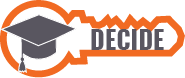 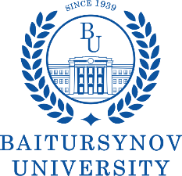 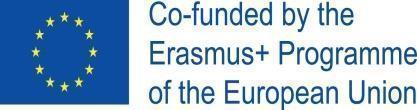 598661-EPP-1-2018-1-RO-EPPKA2-CBHE-JP «Developing Services for Individuals with Disabilities» – «DECIDE»                                                   Отчето проведении в Костанайской области с 17 по 27 октября 2022 г.  III Декадника осведомленности «От Дня осведомленности к инклюзивному обществу»МЫ –РАЗНЫЕ! МЫ - РАВНЫЕ! МЫ – ВМЕСТЕ! | КРУ им.А.Байтурсынова (ksu.edu.kz)Организаторами III Декадника осведомленности выступила рабочая группа проекта Эрасмус+ DECIDE «Развитие услуг для лиц с ограниченными возможностями» - преподаватели кафедры психологии КРУ им. А.Байтурсынова.При информационной поддержке Управления внутренней политики акимата Костанайской области III Декадник осведомленности начался с проведения брифинга в Региональной службе коммуникаций акимата Костанайской области, на котором председателем орг. комитета Декадника, координатором проекта DECIDE Эрасмус+  «Развитие услуг для лиц с ограниченными возможностями» Саркисян Л.В. с участием партнеров были даны разъяснения по проведению Декадника Осведомленности и актуальным проблемам развития инклюзивного общества.Цель его проведения на протяжении 3-х лет остается неизменной и заключается в проведении информационно-разъяснительной  работы по формированию инклюзивной культуры и недискриминационного толерантного отношения общества к людям с инвалидностью. Реализация этой цели способствует устранению барьеров  общения и взаимодействия людей, которые препятствуют или негативно влияют на интеграцию в общество лиц с инвалидностью.В Республике Казахстан проживает около 700 тысяч инвалидов; в Костанайской области около 30 тысяч, из них в возрасте до 18 лет более 3-х тысяч человек, к сожалению, число детей с ментальными нарушениями неуклонно растёт, особенно в последние годы.Ключевые позиции, касающиеся прав инвалидов и развития инклюзивного общества, отражены в законодательных и нормативно- правовых актах РК, в которые в июне этого года были внесены существенные поправки, направленные на улучшение качества жизни людей с инвалидностью и их включение в жизнь социума. И в настоящее время мы видим, что люди с инвалидностью принимают участие в формировании и инспектировании доступной среды, выступают активными организаторами интеграционных мероприятий, инициируют социальные проекты, успешно выступают на паралимпийских играх. Все это способствует повышению информированности общества о возможностях людей с инвалидностью. Однако в целом уровень знаний населения об особенностях лиц с инвалидностью и их жизни, допустимых и недопустимых действиях при общении с ними пока остается невысоким, что создает барьеры. Это актуализирует проблему формирования инклюзивной культуры как значимого условия развития инклюзивного общества.Поэтому организаторы Декадника осведомленности исходят из того, что к достижению этой цели необходимо привлечь внимание людей разных возрастов и статусов, начиная с воспитанников старших групп детских садов, включая государственных служащих и депутатов всех уровней, а также представителей неправительственных организаций и  СМИ. При этом важно, чтобы у каждого человека сформировалось принятие инклюзивной культуры и понимание преимуществ открытого безбарьерного инклюзивного общества. Такой подход является отражением Декларации независимости инвалида, созданной в рамках ООН.Наш опыт проведения Декадников осведомленности показывает, что постепенно к их участникам приходит осознание, понимание и принятие положений Декларации независимости инвалида, преимуществ безбарьерного общества и Конвенции ООН «О правах инвалидов», ратифицированной в Казахстане в 2015 г. В этом большая заслуга партнеров декадника, число которых год от года увеличивается, так, в 1 декаднике было 10 партнеров, во II – 12, а в III Декаднике участвовало уже 20 партнерских организаций.В их числе управление общественного развития акимата Костанайской области; Совет матерей АНК – Костанайской области, Костанайский филиал Академии гос. управления при Президенте РК; управление координации занятости и социальных программ; управление образования и их организации всех уровней; управление культуры (библиотеки и дома культуры); Институт повышения квалификации педагогических кадров «Орлеу»; общественная политическая  партия Аманат; Альянс Женских сил АДЖК Костанайской области; Молодежный ресурсный центр; местные исполнительные органы; рекламное агентство «Репако» и шесть НПО.Это подтверждает устойчивость Декадника осведомленности, влияние его содержания и распространение в социуме его результатов. Неизменно высоким  (около 350 000 человек) остается охват участников Декадника осведомленности – представителей различных целевых групп от детей дошкольного возраста, посещающих детские сады, до людей пенсионного возраста. Следует отметить, что в этом году большую активность стали проявлять сами люди с инвалидностью, участвуя в разнообразных мероприятиях, рассказывая истории своей жизни, своих достижений, реальных трудностях каждодневной жизни, затрудняющих их самореализацию. Их целеустремленность и искренность, настойчивость и сила воли являются не только мотиваторами для всех участников мероприятий, но и способствует формированию у них эмпатии по отношению к людям с ограниченными возможностями здоровья (ОВЗ).С благодарностью необходимо отметить деятельность Региональной службы коммуникации при акимате Костанайской области, сотрудники которой не только освещали реализацию Декадника, начиная с брифинга, прошедшего 8 октября 2022 г. с участием Саркисян Л.В.  и партнеров, но и приняли решение ежемесячно на волонтерских началах публиковать в соц. сетях видеоматериалы «Люди с неограниченными возможностями» в течение 2023 г.  Характеризуя деятельность организаций-партнеров, следует подчеркнуть, что все они проявили исключительную инициативу и творчество, максимально используя свои профессиональные знания в выборе форм информационно - разъяснительной работы и методов её проведения. При этом предпочтение ими отдается интерактивным формам, которые не только пробуждают у участников Декадника осведомленности интерес к теме, но и дают возможность прочувствовать те каждодневные трудности, с которыми лица с инвалидностью сталкиваются ежедневно и вынуждены преодолевать их, прилагая большие усилия.Именно поэтому мероприятия, проводимые в ходе Декадника осведомленности «Мы разные, Мы - равные, Мы – вместе», носят практико – ориентированный, интерактивный характер, на которых моделируются реальные ситуации непосредственного взаимодействия и общения с лицами с инвалидностью. Благодаря этому участники мероприятий, не имеющие ограничений по здоровью, могут ощутить многие проблемы людей с инвалидностью, что позволяет участникам прочувствовать и понять трудности и достижения людей с ограниченными возможностями здоровья, а также оценить их каждодневные усилия.Краткая характеристика деятельности организаций-партнеров и КРУ им. А.Байтурсынова сводится к следующему.Управление образования Костанайской областиВо всех организациях образования области – 176 детских садах, 455 школах, 34 колледжах  была проведена информационно-разъяснительная и воспитательная работа «Мы- разные; мы-равные; мы вместе!».В проведение этих мероприятий были вовлечены воспитатели, классные руководители, психологи и представители родительской общественности. Весьма разнообразными были формы проводимых мероприятий: классные и кураторские часы; оформление информационных стендов; выставки рисунков и конкурсы видеопродукции; выполненной учащимися и студентами; проведение диалоговых площадок; бесед; тренингов; оформление поздравительных открыток для мам-инвалидов и мам, воспитывающих детей с ООП; разработка флайеров и буклетов для учащихся и их родителей.Общий охват учащихся, педагогов и родителей – 254 481 человек.Новым направлением деятельности организаций образования в III Декаднике осведомленности стало широкое участие в проведении мероприятий студентов и преподавателей педагогического института КРУ им. А.Байтурсынова, которые оказали профессиональную помощь в разработке и проведении разнообразных мероприятий.Институт повышения квалификации педагогических работников «Орлеу» в рамках Декадника осведомленности усилил свою деятельность по развитию инклюзивной компетентности у педагогов организаций образования. В этих целях были проведены:Публичная лекция для слушателей курсов повышения квалификации по теме «Индивидуальная программа психолого-педагогического сопровождения для детей с ООП». Охват участников – 120 педагогов дошкольного и среднего образования. В ходе публичной лекции педагоги были ознакомлены с изменениями в законодательстве РК по вопросам инклюзивного образования, представлен опыт работы с детьми с ООП. Публичная лекция вызвала большой интерес, о чем свидетельствует множество вопросов, заданных спикерам о нормативном обеспечении инклюзивного образования, учебной нагрузке в инклюзивных классах, о методах работы и обучения на учащихся с  ООП на дому. Эта лекция размещена на сайте «Орлеу». Выездное  практическое занятие на базе образовательного комплекса «Аманат и К» для педагогов специальных (коррекционных) организаций образования (32 человека).Для руководителей школ региона (25 человек) в рамках курсовой подготовки проведен семинар «Инклюзивное образование в Казахстане» на базе КГУ «Общеобразовательная школа №29 г. Костаная». Программа семинара включала презентацию инклюзивного кабинета, посещение уроков, ознакомление с документацией, тренинг «Принципы инклюзивного образования». Совет Матерей АНК Костанайской областиСовет Матерей АНК Костанайской области в течение трех лет, являясь надежным партнером Декадника осведомленности, совершенствует, обновляет и разнообразит проводимые мероприятия:Советом Матерей и его районными структурами (их 20) проводилась широкая информационная работа не только в местных СМИ, социальных сетях, но и на республиканском уровне (газета «Казахстанская правда»), а также проводились различные по форме мероприятия (встречи, беседы, благотворительные акции и т.п.).Кроме того, председатель Совета Матерей АНК Костанайской области Саркисян Л.В. в своем выступлении на республиканской конференции СМ АНК РК не только осветила актуальные проблемы развития инклюзивного образования, но и внесла конкретные предложения об актуальности проведения Декадника осведомленности на территории всего Казахстана. Это предложение было включено в Резолюцию конференции, которое принято для исполнения Республиканским Советом матерей, что позволяет надеяться на его реализацию. СМ АНК КО изготовил 1500 красочных  флайеров актуального содержания на казахском и русском языках, которые были распространены среди населения области.27 октября 2022 г. в Костанайской городской школе детского творчества впервые был проведен областной фестиваль «Бiз бiргемiз» («Мы вместе»), в котором участвовало более 200 человек (в том числе учащиеся школ города, включая учащихся с ООП; классные руководители; представители родительской общественности, воллонтеры). Фестиваль получил высокую оценку в СМИ. Охват представителей целевых групп по Костанайской области составил 12107 человек..      Альянс Женских сил АДЖК Костанайской области	Альянск Женских сил (АЖС) традиционно уделяет большое внимание непосредственному общению с лицами с инвалидностью, стремясь выявить их самые актуальные проблемы. Не стал исключением и III Декадник осведомленности. Работа проводилась членами клубов женщин-политиков во всех районах и городах Костанайской области и включала в себя: - встречи с молодежью;- информирование населения о новых возможностях, предусмотренных для инвалидов Национальным проектом по развитию предпринимательства (приоритетное получение грантов в сумме 400 МРП, что составляет 1272000 тенге);- проведение тренингов по индивидуальному предпринимательству;- благотворительные акции для детей с ООП и семей, в которых проживают лица с инвалидностью;- приемы людей с инвалидностью и их опекунов с последующим решением выявленных проблем в местных исполнительных органах (вопроса жилищных условий, трудоустройства, оказания медицинских услуг и т.п.);- активное участие членов АЖС в пилотном проекте Управления координации занятости и социальных программ по разработке Цифровой карты семьи, позволяющей сформировать систему оказания проактивной помощи без заявления получателя. 	Предложения АЖС по итогам Декадника осведомленности:Усилить в течение всего  года информационно-разъяснительную работу с населением области по формированию инклюзивной культуры как у взрослых, так и у детей.Распространить опыт разработки Цифровой карты семьи с целью оказания адресной индивидуальной помощи людям с инвалидностью во всех районах и городах области.Общественная политическая партия «Аманат»	Одним их приоритетных направлений деятельности ОПП «Аманат» является развитие инклюзивного общества, именно поэтому весьма продуктивно ее участие в Декаднике осведомленности.	Во всех городах и районах Костанайской области были организованы приемы граждан, что позволило выявить широкий спектр проблем, касающихся лиц с инвалидностью. Всего поступило 41 предложение. Все они были проанализированы и переданы в аппарат Президента РК для реализации. В том числе 4 предложения, поступивших в оргкомитет Декадника осведомленности в ходе его проведения: два из них касаются законодательного закрепления юридического статуса опекуна ребенка-инвалида с детства; одно – направлено на обеспечение гарантии трудоустройства лиц  с инвалидностью и еще одно предложение по созданию безбарьерного общества. 	Заявления Президента Республики Казахстан К.-Ж.К. Токаева о слышащем государстве позволяют надеяться на реализацию этих предложений.Молодежный ресурсный Центр управления общественного развития акимата Костанайской области	С каждым годом совершенствуется деятельность Молодежного ресурсного Центра (МРЦ) в проведении Декадника осведомленности, становясь более целенаправленной, разнообразной, содержательной; все более активное участие в проводимых мероприятиях принимают люди разного возраста (от воспитанников детских дошкольных учреждений до студентов вузов и работающей молодежи до 30-35 лет), ширится круг волонтеров. Самое главное заключается в следующем:МРЦ проводил свои мероприятия не только в городах и районных центрах, но и в городах и поселках. МРЦ стремился организовать работу так, чтобы в проводимых мероприятиях интегрировать лиц с инвалидностью в социум, ничего не делать «для них, а все делать с ними». Именно поэтому с каждым годом значительно увеличивается охват участников различных мероприятий (в 2022 г. более 2000 человек) и появляются новые формы работы, среди которых конкурс видеороликов «Мой особенный друг» (с размещением в Instagram; диалоговые площадки в формате TED-X; мастер-классы по различным видам декоративно-прикладного искусства; дни игры «В споре все равны»; спортакиады «Удивительные люди»; кино-гостинные; экскурсии; постановка кукольных спектаклей и инсценировка сказок. Библиотеки и Дома Культуры	Библиотеки ежегодно принимают участие в Декаднике осведомленности. В Костанайской области всего 341 библиотека; в том числе: 3 – областных; 38 - городских и районных; 300 – сельских. Почти все они принимают участие в Декаднике осведомленности, организуя различные мероприятия: диалоговые площадки, музыкально-игровые программы «Волшебный мир детства»; творческие конкурсы; викторины; изготовление кукол; круг Добра, направленный на формирование и развитие у участников чувства эмпатии и милосердия к людям с инвалидностью.	Библиотеки области проводят целенаправленную информационно-разъяснительную работу  по созданию инклюзивного общества, знакомя участников проводимых мероприятий с законодательными актами Республики Казахстан, Национальным планом по развитию инклюзии, правовой защитой людей с инвалидностью, о чем рассказывают приглашенные юристы и отвечают на вопросы участников. 	Традиционно большое внимание библиотеки уделяют людям с нарушением зрения, для которых пополняется фонд аудиотекстов произведений художественной литературы и учебных материалов, а также ежегодно увеличивается фонд литературы на языке Брайля. 	Следует отметить инициативу библиотек по взаимодействию с НПО, деятельность которых направлена на социальную адаптацию лиц с инвалидностью и их интеграцию в социум.	Дома Культуры самостоятельно включились в проведение Декадника осведомленности только в этом году после снятия карантина по ковиду. Цель Декадника осведомленности созвучна цели деятельности Домов Культуры: содействовать развитию творческого потенциала населения и повышать его духовный и культурный уровень, поэтому творческие коллективы (хоровые, инструментальные, хореографические) пополнились лицами с инвалидностью, что способствует снятию барьеров общения и взаимодействия с людьми с ОВЗ. Всего в Костанайской области организована деятельность 247 культурно-досуговых центров, в том числе 19 городских и  районных Домов Культуры, 225 сельских досуговых центров и 3 областных.Костанайский региональный университет им. А.Байтурсынова	Участниками Декадника осведомленности – студентами всех 4-х институтов университета были проведены разнообразные мероприятия: волонтерская помощь, благотворительные акции, мини - исследование общественного мнения по развитию инклюзии, дискуссионные площадки, челленджы, кураторские часы, размещение в дни Декадника актуальной видеоинформации на сайте университета и в социальных сетях.	В рамках Декадника осведомленности прошли кураторские часы на тему «Мы разные, мы равные, мы вместе!», целью которых было развитие понимания проблем инвалидности, повышение осведомленности, о масштабах и последствиях инвалидности и содействие созданию благоприятной среды для жизни и деятельности людей с инвалидностью, защиту их достоинства и прав, а также  повышение качества жизни инвалидов. Кроме того, проводились диалоговые площадки, групповые дискуссии, мини-лекции с презентацией видеороликов «Инклюзивное образование в КРУ», Просмотр видеоролика «Путь к успеху» (о  выпускниках  КРУ, имеющих  инвалидность), а также преподавателями кафедры психологии и Центром психологии проводились тренинги, направленные на  формирование у студентов понимания проблем, связанных с инвалидностью, мобилизацию поддержки в защиту достоинства,  прав и повышения качества жизни  людей с  инвалидностью. В рамках Декадника студентами-психологами проведено мини-исследование в формате социального экспресс-интервью.  Целью интервью явилось выявление характера отношения населения г. Костаная к проблеме развития инклюзивного общества. В опросе участвовало 125 человек разного возраста, социального статуса и национальности в возрасте  от 18 до 75 лет.Анализ и интерпретация результатов исследования позволили выявить, что среди опрошенных преобладает позитивное отношение к развитию инклюзивного общества. Подавляющее большинство опрошенных отчетливо представляют себе трудности, с которыми сталкиваются инвалиды и согласны с необходимостью совершенствовать работу государственных органов по созданию безбарьерной среды. Завершая отчет о проведении III Декадника осведомленности можно сказать о том, что в целом эта форма работы постепенно закрепляется не только в Костанайской области, но распространяется, что говорит об устойчивости. Кроме того, опыт проведения Декадников осведомленности распространяется в РК, оказывая позитивное влияние на социум. Этот вывод подтверждается обратной связью и теми предложениями, которые поступили в адрес организатора Декадника осведомленности - кафедры психологии КРУ имени А.Байтурсынова для их реализации соответствующими инстанциями. Все предложения нацелены на перспективу и дальнейшее совершенствование не только информационно-разъяснительной работы по развитию инклюзивного общества, но и улучшению качества жизни лиц с инвалидностью.	В их числе:Инициировать в установленном порядке проведение Дня осведомлённости в Республике Казахстан.Шире вовлекать лиц с инвалидностью в качестве экспертов и участников в различные мероприятия.Законодательно закрепить статус опекунов детей с инвалидностью с детства.Местным исполнительным органам при формировании гос. соц. заказа в техническую спецификацию конкурсных проектов включать позиции, отражающие инклюзивный аспект и считать их индикаторами качества реализации проекта.Активизировать взаимодействие с работодателями по вопросам трудоустройства людей с инвалидностью.При организации и проведении культурно-массовых и оздоровительных мероприятий создавать условия для интеграции людей с инвалидностью в социум; (проводить мероприятия не для людей с инвалидностью, а вместе с ними), то есть интегрированно.Продолжить практику проведения мониторинга удовлетворенности инвалидов качеством оказания специальных социальных услуг.Молодёжному ресурсному центру шире использовать возможности цифровых площадок для проведения информационно- разъяснительной работы по вопросам развития инклюзивного общества, а также практиковать масштабные теле-коммуникационные проекты, конкурсы, челленджи и флэш-мобы в молодежной среде.Последовательно развивать волонтерское движение, направленное на развитие помощи лицам с инвалидностью и матерям детей - инвалидов.Эти и другие , на наш взгляд ценные предложения, переданные организаторами Декадника в соответствующие инстанции (местные исполнительные органы; депутатам Мажилиса РК; аппарат Президента РК) постепенно реализуются, что позволяет надеяться на то, что  Декадники осведомленности активно влияют на  формирование толерантного недискриминационного отношения  к людям с инвалидностью.